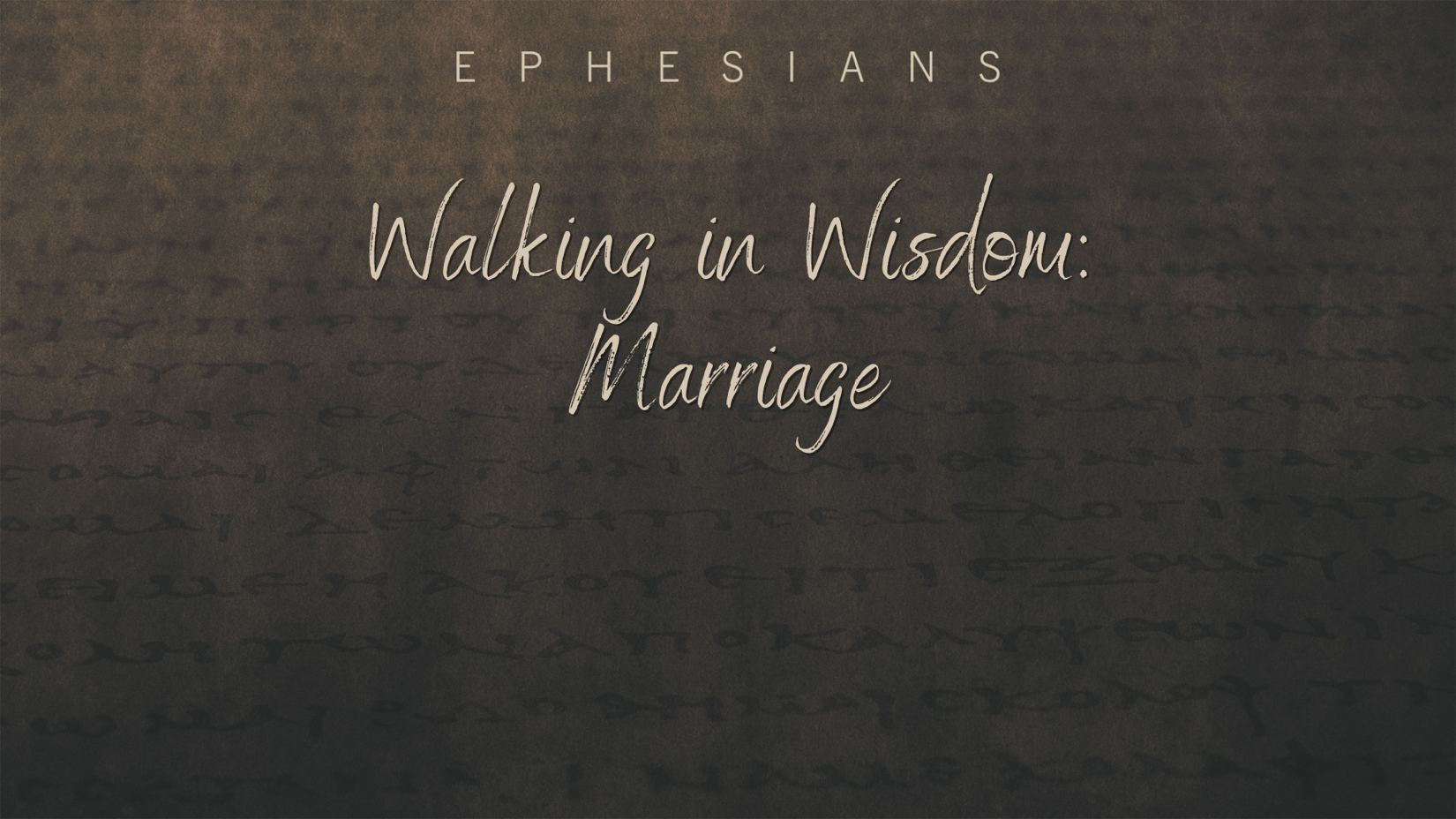 Sunday, July 24, 2022Pastor Keith ThompsonEphesians 5:22-33Wives are to  ___________ to their own husbands as the church  ____________ to Christ (22-24, 33b).Husbands are to  ___________ their own wives as Christ  ____________ the church (25-32, 33a).